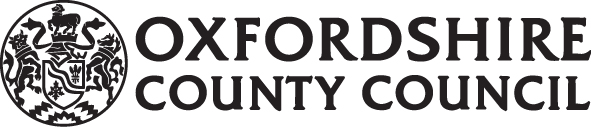 TRAFFIC REGULATION NOTICEROAD TRAFFIC REGULATION ACT, 1984 Notice is hereby given pursuant to Section 14(2) of the Road Traffic Regulation Act, 1984, that the Oxfordshire County CouncilTEMPORARILY PROHIBITS THE USE OF THE HIGHWAYBY ALL MOTOR VEHICLES 	LOCATION:         Old Marston Arlington Drive	REASON:		 Thames Water maintenance workDURATION:						(Traffic Regulation Notices cover a maximum of 5 consecutive days)	ACCESS:		Limited access will be maintained for emergency service vehicles and for frontages within the closed section of road, subject to the progress of the works         SUGGESTED ALTERNATIVE ROUTE: The alternative routes for traffic are          via a combination of Arlington Drive – Salford Road – Cavendish Drive –          Arlington Drive and vice-versa.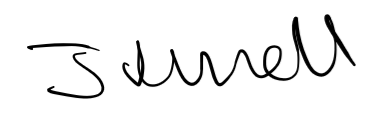          Jason Russell, Director for Infrastructure DeliveryCommunities                                                                               Date: 16 September 2020